الجمهوريــــــــــــــــــــــة الجزائريـــــــــــة الديمقراطيـــــــــة الشعبيـــــــة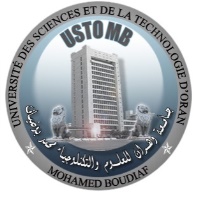 وزارة التعليـــــــــــم العـــــــــــالي و البحـــــــــث العلـــــــميجامعة وهران للعلوم والتكنولوجيا محمد بوضيافRépublique Algérienne Démocratique et PopulaireMinistère de l’Enseignement Supérieur et de la Recherche ScientifiqueUniversité des Sciences et de la Technologie d’Oran Mohamed BOUDIAFAnnexe 1 Rapport de Soutenabilité du Directeur de ThèseAnnée universitaire :     Faculté ou Institut :Département :Filière de la formation : Spécialité :Arrêté d'habilitation de la formation :Données d'identification du Doctorant :Nom :						 Prénom :  Date et lieu de naissance :Adresse :Tel : +213                      E-mail :                           Etablissement d'obtention du Magister :Spécialité du Magister :Date de première inscription en Doctorat :Date prévue de soutenance : Intitulé de la thèse: Données d'identification du Directeur de ThèseNom: Prénom :Grade :Département :Courriel/Téléphone : Données d'identification du laboratoire d'accueilIntitulé du Laboratoire :Nom & Prénom du Directeur : Courriel/ Téléphone :Rapport de soutenance : Directeur de thèse